Name of applicantArtistic discipline (Indicate the appropriate discipline and the specialty, field or literary genre.)Nature and description of the project Summary (maximum 250 characters)Required documentsUnrequested appendices or documents submitted after the initial application will not be accepted for evaluation purposes. The project, budget and sojourn plan must be presented on the form. Instructions to send filesUntil further notice, the Conseil will receive the application file via WeTransfer, at the following email address: formulairesdacar@calq.gouv.qc.ca.However, to ensure your personal information is protected, it is your responsibility to password protect the files you send. Sign the completed form.Place all files (the form and other required documents) to transfer via WeTransfer in a compressed file, in password-protected 7-Zip format. If you do not know how to do so, here are a few helpful references: downloading 7-ZIP; for Mac users downloading Keka; protecting a file or ZIP file.Send the file via WeTransfer to formulairesdacar@calq.gouv.qc.ca.Send the recipient the password to open the file through a separate communication.The CALQ confirms that personal information gathered from this transfer is accessible only to those authorized to receive it within the organization.The attachments must not exceed a combined total of 25 MB.DescriptionDescribe your project (maximum 3 500 characters)Describe the anticipated benefits from realization of the project for the evolution of your work or career (maximum 3 500 characters)Budget RevenuesAdd lines as needed.ExpensesTravel expensesSojourn costsOther expensesAdd lines as neededPlan for the sojourn and travel scheduleTo be eligible, the project must involve at least one night’s stay away from the artist’s residence.Add lines as needed.* Types of activity: 	Air travel, ground travel, participate as a resource person, take part in an audition or a competition, attendance for the public presentation of your work, prospecting activities, other projects.Information on the host organizationAdd lines as needed.Supporting materialsEnclose the required supporting materials identified with the applicant’s name.Audio and video documents must be presented as weblinks inserted in a PDF file, or sent in Mp3, M4a, MPEG or AVI format. Images in JPEG format, file size 1 MB or less.The attachments must not exceed a combined total of 25 MB.Description list of the audio and video materialAttach an addition sheet, if necessary. Your files must be readable on Windows platform and by using one of the following software:Recent versions of the following browsers: Edge, Google Chrome, Mozilla Firefox and SafariVLC Player and Media PlayerAcrobat Reader DCRecommandations :Users of the Mac OS must activate the function that allows them to automatically record the Windows extension at the end of the document name.Description list of handwritten or printed documentsAttach an addition sheet, if necessary.Description of the visual material (Digital images: maximum 15)Conseil des arts et des lettres du QuébecGrant application formDetails of the projetTravelApply anytimeAn application must be filed at least four weeks before the project is to commence for it to be deemed admissible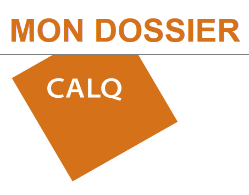 Register for Mon Dossier CALQ and complete your grant application online.Form of addressForm of addressForm of addressMr.Ms.Ms.Ms.None (Non-binary or other)Last nameFirst nameYear artistic practice started	      Architectural research	 Dance	 Landscape architecture	 Storytelling Arts and crafts	 Digital arts	 Literature	 Theatre Circus arts	 Environmental design	 Multidisciplinary arts	 Urban planning Classical music 	 Film – video	 Non-classical music	 Video installation Contemporary music 	 French-language songwriting	 Songwriting other than French- Language	 Visual arts Architectural research	 Dance	 Landscape architecture	 Storytelling Arts and crafts	 Digital arts	 Literature	 Theatre Circus arts	 Environmental design	 Multidisciplinary arts	 Urban planning Classical music 	 Film – video	 Non-classical music	 Video installation Contemporary music 	 French-language songwriting	 Songwriting other than French- Language	 Visual arts Architectural research	 Dance	 Landscape architecture	 Storytelling Arts and crafts	 Digital arts	 Literature	 Theatre Circus arts	 Environmental design	 Multidisciplinary arts	 Urban planning Classical music 	 Film – video	 Non-classical music	 Video installation Contemporary music 	 French-language songwriting	 Songwriting other than French- Language	 Visual artsSpecialty, field or literary genreExamples :	 Visual arts: specialty or field: painting         Literature: literary genre: poetry, spoken wordExamples :	 Visual arts: specialty or field: painting         Literature: literary genre: poetry, spoken wordExamples :	 Visual arts: specialty or field: painting         Literature: literary genre: poetry, spoken wordIs the field indicated the one in which you are pursuing your career?	 Yes	 NoIs the field indicated the one in which you are pursuing your career?	 Yes	 NoIs the field indicated the one in which you are pursuing your career?	 Yes	 NoAmount requested$       Total travel cost$      Project title: Duration of project: Date of travel :  Starting (year/month/day)Date of travel :  Starting (year/month/day)Ending (year/month/day)Ending (year/month/day)Total number of participant artists and collaboratorsTotal number of participant artists and collaboratorsTotal number of participant artists and collaboratorsDoes the project covered by this travel grant require the use of digital technologies	  Yes	  No(excluding office automation tools such as word processing)?Does the project covered by this travel grant require the use of digital technologies	  Yes	  No(excluding office automation tools such as word processing)?Does the project covered by this travel grant require the use of digital technologies	  Yes	  No(excluding office automation tools such as word processing)?Does the project covered by this travel grant require the use of digital technologies	  Yes	  No(excluding office automation tools such as word processing)?Does the project covered by this travel grant require the use of digital technologies	  Yes	  No(excluding office automation tools such as word processing)?Does the project covered by this travel grant require the use of digital technologies	  Yes	  No(excluding office automation tools such as word processing)?Does the project covered by this travel grant require the use of digital technologies	  Yes	  No(excluding office automation tools such as word processing)?Does the project covered by this travel grant require the use of digital technologies	  Yes	  No(excluding office automation tools such as word processing)?Does the project covered by this travel grant require the use of digital technologies	  Yes	  No(excluding office automation tools such as word processing)?Does the project covered by this travel grant require the use of digital technologies	  Yes	  No(excluding office automation tools such as word processing)?Place of residency (country)Place of residency (country) Form containing personal information, completed and signed. Form containing the description of the project. Applicant’s Curriculum vitæ (maximum of 3 pages) List of participant artists and collaborators Curriculum vitae of participant artists and principal collaborators (maximum of 3 pages per person) Proof of invitation or registration (Dissemination or distribution contract or a letter specifying the terms and conditions for the artist's or writer's engagement) Information on the structure of the host organization Press file (maximum of 5 pages)I understand that the use of email offers no guarantee of confidentiality, and I accept the risks associated with communicating personal information via email. Information requestConseil des arts et des lettres du Québec1435, De Bleury Street, Suite 300Montréal (Québec) H3A 2H7formulairesdacar@calq.gouv.qc.ca Last name, first nameLast name, first nameDetailConseil des arts et des lettres du Québec (Conseil) $Office jeunesse internationaux (LOIJQ)Host organization$Other (specify)$$$$Total :$DetailAir travel$Ground transportation$Other (specify)$$$$Sub-total :$DetailMeals / lodging$$Other (specify)$$Sub-total :$DetailTravel-related expenses$Vaccinations, visa, insuranceTranslation cost$Other (specify)$$$$Sub-total:$Total:$Last name, first nameDay / Month / YearCity - CountryActivities* (Description and name of the host organization)exampleMontréal -CanadaAir travel from Montréal-Rome, Rome - ItalyRome - ItalieParticipate in an audition for the Sacred Music International Competition 2014 at the Accademia Musicale EuropeaNameWebsiteLast name, first name For the circus arts, multidisciplinary arts, dance and theatre: a maximum of three excerpts totaling no more than 15 minutes in duration and/or 15 digital images. In the case of a manuscript, an excerpt of no more than 25 pages. For the digital arts, visual arts, arts and crafts and architectural research: 15 digital images and/or a maximum of three excerpts totaling no more than 15 minutes in duration. For comic strip art: a maximum of 15 pages of excerpts from albums. For popular song and music: a maximum of three excerpts of works related to the project, totaling no more than 15 minutes in duration and/or a maximum of three previously produced works. Song lyrics, scores or synopses of musical theatre works, if applicable.  For film and video: a maximum of three excerpts of works totaling no more than 15 minutes in duration (including titles and credits). In the case of a screenplay, provide an excerpt of no more than 25 pages.  For storytelling and spoken word creation: a collection of chosen texts, of a maximum length of 25 pages or a maximum of three excerpts of works totaling no more than 15 minutes.  For literature: an excerpt of a book, manuscript or a collection of chosen texts, of a maximum length of 25 pages.Important : 	Make sure that your computer media are readable in the Windows environment.	In the case of video, MPEG (also called MPG) and AVI are the recommended formats. MP3 and M4A are the recommended audio formats.Important : 	Make sure that your computer media are readable in the Windows environment.	In the case of video, MPEG (also called MPG) and AVI are the recommended formats. MP3 and M4A are the recommended audio formats.Important : 	Make sure that your computer media are readable in the Windows environment.	In the case of video, MPEG (also called MPG) and AVI are the recommended formats. MP3 and M4A are the recommended audio formats.Important : 	Make sure that your computer media are readable in the Windows environment.	In the case of video, MPEG (also called MPG) and AVI are the recommended formats. MP3 and M4A are the recommended audio formats.Important : 	Make sure that your computer media are readable in the Windows environment.	In the case of video, MPEG (also called MPG) and AVI are the recommended formats. MP3 and M4A are the recommended audio formats.Important : 	Make sure that your computer media are readable in the Windows environment.	In the case of video, MPEG (also called MPG) and AVI are the recommended formats. MP3 and M4A are the recommended audio formats.No.Date createdAuthor, title of the work and a brief description 
of the document, if need be.Special instructions, notes or warnings.DurationFormatAdditional information (applicant's role, etc.)123No.Date createdAuthor, title and description of the workAdditional information (applicant's role, etc.)1234Important: 	Submit the PC-compatible files in JPEG format only. Submit images at a resolution of 72 PPI that do not exceed 1 MB. Important: 	Submit the PC-compatible files in JPEG format only. Submit images at a resolution of 72 PPI that do not exceed 1 MB. Important: 	Submit the PC-compatible files in JPEG format only. Submit images at a resolution of 72 PPI that do not exceed 1 MB. Important: 	Submit the PC-compatible files in JPEG format only. Submit images at a resolution of 72 PPI that do not exceed 1 MB. Important: 	Submit the PC-compatible files in JPEG format only. Submit images at a resolution of 72 PPI that do not exceed 1 MB. No.DatecreatedTitle of the work and place of exhibition or public area where it was photographed, as the case may be.MaterialSize(centimetres)123456788101112131415